BEEDLES LAKE GOLF CLUB170 Broome Lane, East Goscote, Leicester. LE7 3WQ Telephone 0116 2607086 Come & join us for our        LADIES SPRING OPENWednesday 5th April 2023Team of 4 Am-Am – best 2 scores (maximum 2 Beedles players per team)HCP Handicap limit 42 85% Handicap allowanceENTRY FEE: Visitors £22.50, Members £17.50Including Afternoon tea 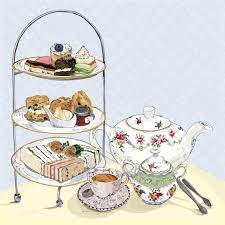 Clothes sale & raffle on the day (proceeds to Alzheimer’s)Presentation at the end of the Day (No change of attire required)Book online  www.beedleslake.co.uk and click on BRS visitor booking / open competitions buttonor www. Golfempire.co.uk